MITOSISWhen ________________(body) cells reproduce themselves the process is called _________________.Main purposes of mitosis:Mitosis leads to the production of two “__________________________________ cells.”Each daughter cell has the ______ ___________ ________________ as the ___________________ cell. All cells made by Mitosis are _____________________, containing 2 copies of each chromosome (____)MEIOSIS	When ___________(sperm or egg) cells reproduce themselves the process is called ___________. Meiosis reduces chromosome # in ________. Each cell made by Meiosis contains only 1 copy of each chromosome (n). During meiosis, a single ______________ cell divides and produces _____ genetically ___________ __________ cells. In Meiosis __________ ______ occurs, where the chromosomes next to each other (______________ chromosomes) swap genes, this ___________ genetic variety in the potential offspring.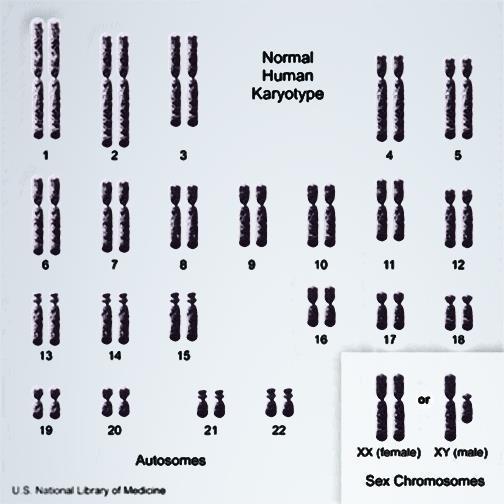 Mitosis or Meiosis? Fill in each blank using your notes:Sex Chromosomes: A single ______________ of chromosomes that determines the gender of the organism. Always put ___________, as pair #______. Female = ____ ___ (_____ from mom, _____ from dad)Male =_____ _____ (_____ from mom, _____ from dad) *Only pair that does NOT match by _________!*Autosomes: All other ______________ not involved in gender determination. Pairs #1-22, Put from __________to  ___________ (followed by sex chromosomes).  -Matched by same _____________, like socks!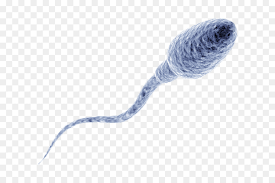 									+Crossing Over: Homologous ________________swap some genes during _______ only.  This creates variety in the gametes!This is why you don’t look exactly like any ___________, even though you have the ________ mom and dad.Chromosomal DisordersHumans have ___ pairs of chromosomes, with one ________________from each parent. The chromosomes are coiled up ____. Under normal conditions all of the chromosomes are inherited intact and in _____. 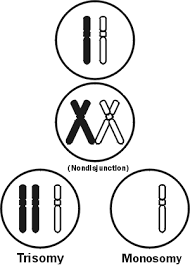 ___________: when cells go through meiosis, portions of the chromosome are lost.___________: when cells go through meiosis, parts of the chromosome are flipped.________________: when cells go through meiosis, parts of the chromosomes stick together and switch.________-_____________: when cells go through meiosis the chromosomes don’t separate correctly and either too many or not enough are passed on.PICK 2 of the CHROMOSOMAL DISORDERS, Take Notes below:1.2.3. Asexual _______________ (bacteria)1. Asexual Reproduction? _____________2. Results in 2 identical cells? ____________3. Results in 4 non-identical cells? ___________4. Produces gametes? _____________5. Results in variation? _____________6. Results in haploid cells? _____________7. Used for growth and repair? _________8. Skin cells? _____________9. Sperm cells? _____________10. Makes 2n cells? ____________Disorder name:______________________________________ How rare? 1 in __________What went wrong during meiosis? Which of the 4 types of chromosome mutations?________________________________________________________________________________________________________________________________________________What are the symptoms? What genes are affected?________________________________________________________________________________________________________________________________________________Disorder name:______________________________________How rare? 1 in __________What went wrong during meiosis? Which of the 4 types of chromosome mutations?________________________________________________________________________________________________________________________________________________What are the symptoms? What genes are affected?________________________________________________________________________________________________________________________________________________